Topic w/b Monday 26th April Tuesday 4th May 2021ArtLearning to: use a range of textures What is a portrait?A portrait is a painting, photograph, sculpture, of a person.  The face and its expression is the focus. It needs to look like the person, and even the mood of the person. In your last Art lesson, you took a photograph of yourself and your friend using a camera. Today you are going to use a range of materials to create texture in your portrait. Eg. wool . If you think about the shapes and texture of hair we all have very different hair, straight, curls, long and short.        Felt – skin tones, soft skin        Cotton/fabric for clothes      Now select some materials to represent yourself in a self-portrait. You can use wax crayons to do rubbings for the background – use a range of surfaces to create textures. Your portrait should look something like this!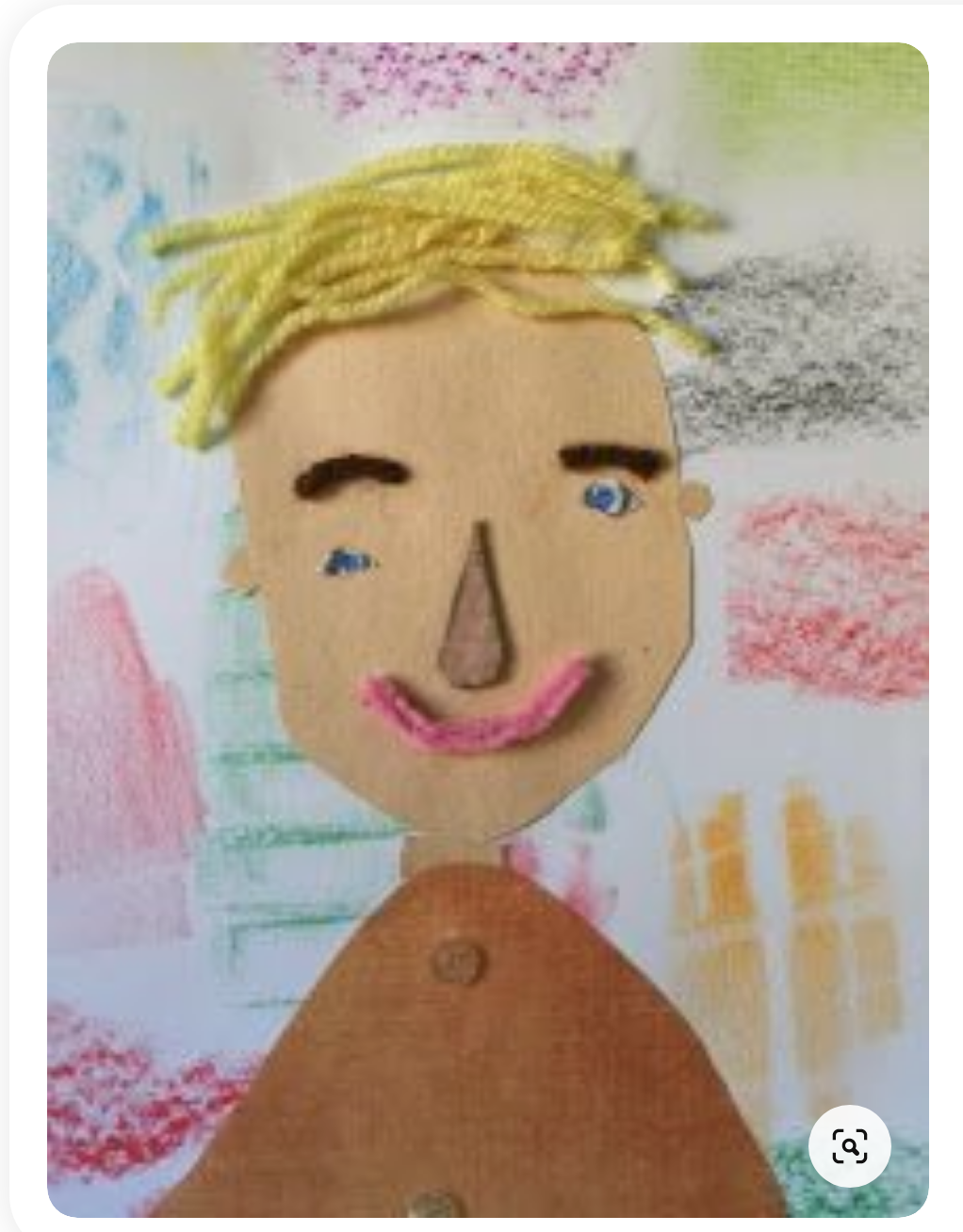 Tuesday 4th May 2021History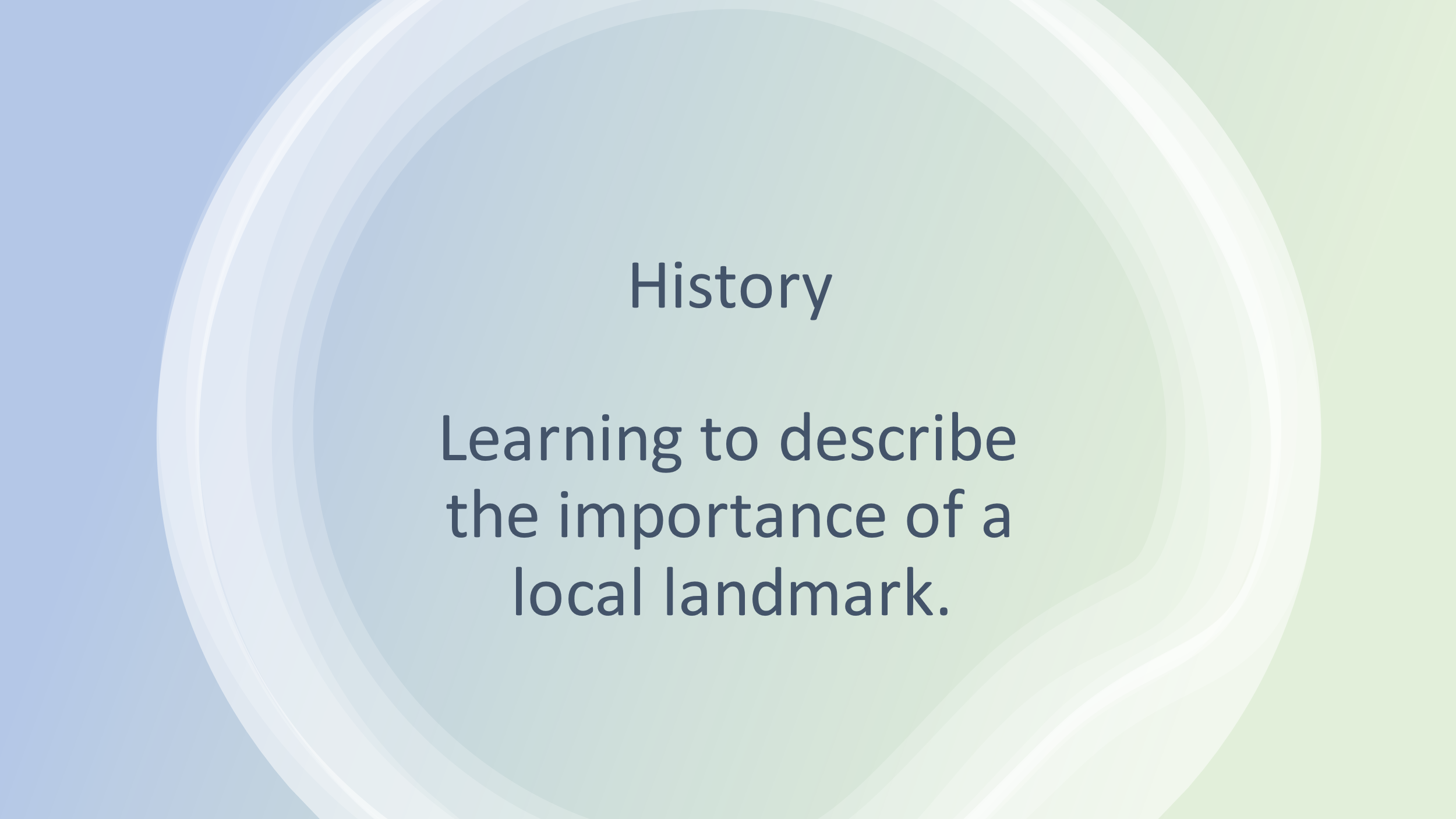 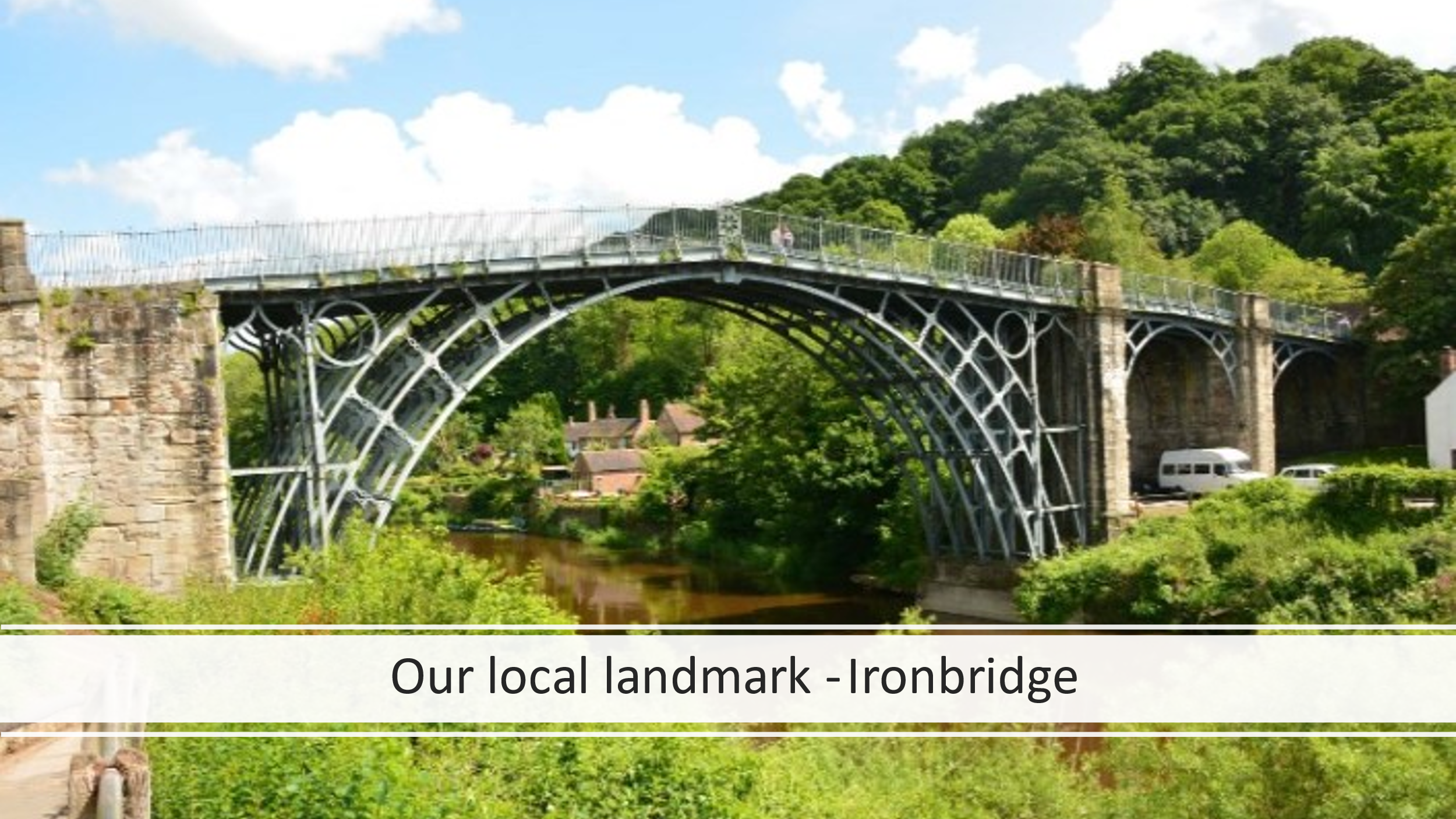 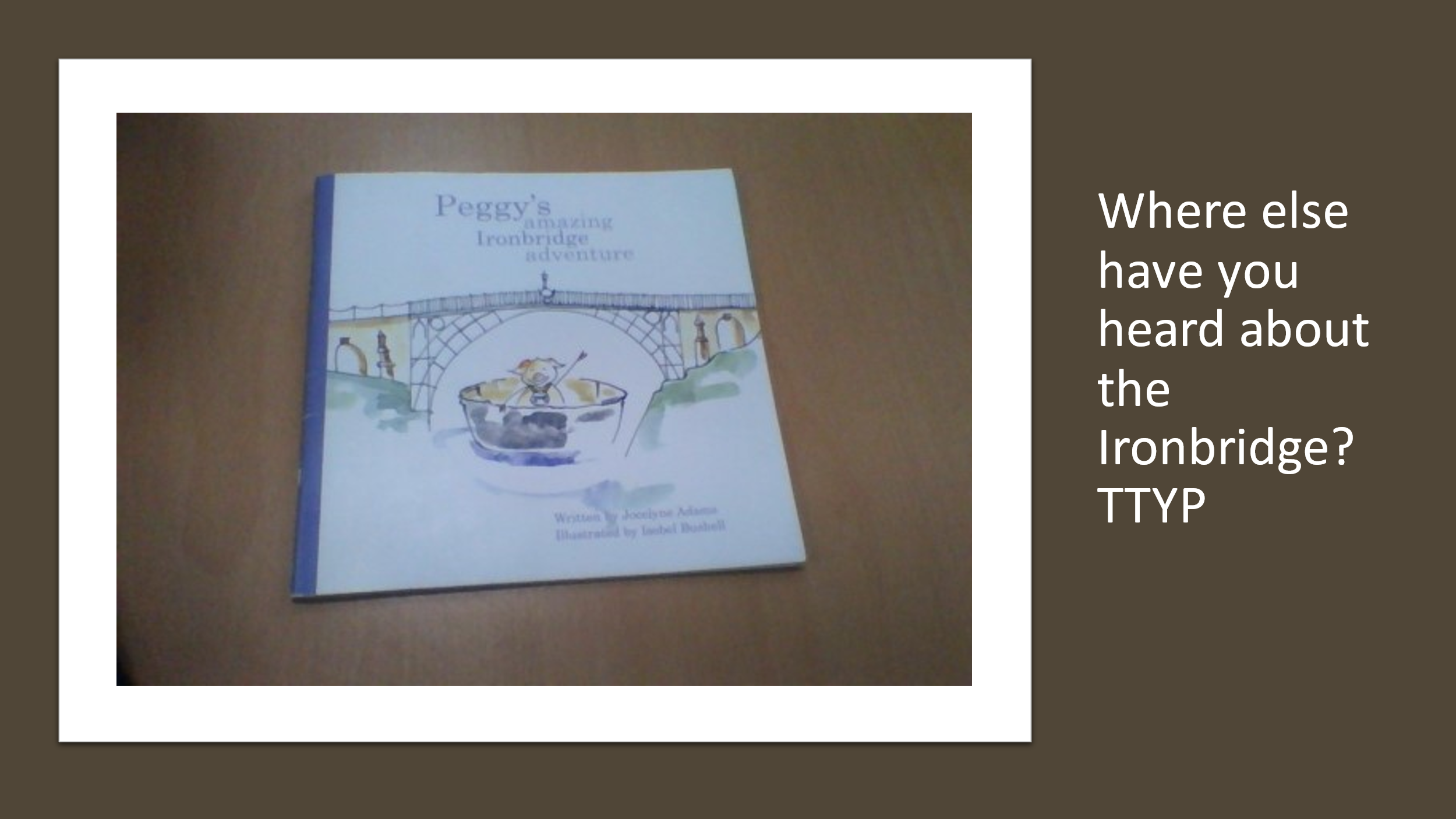 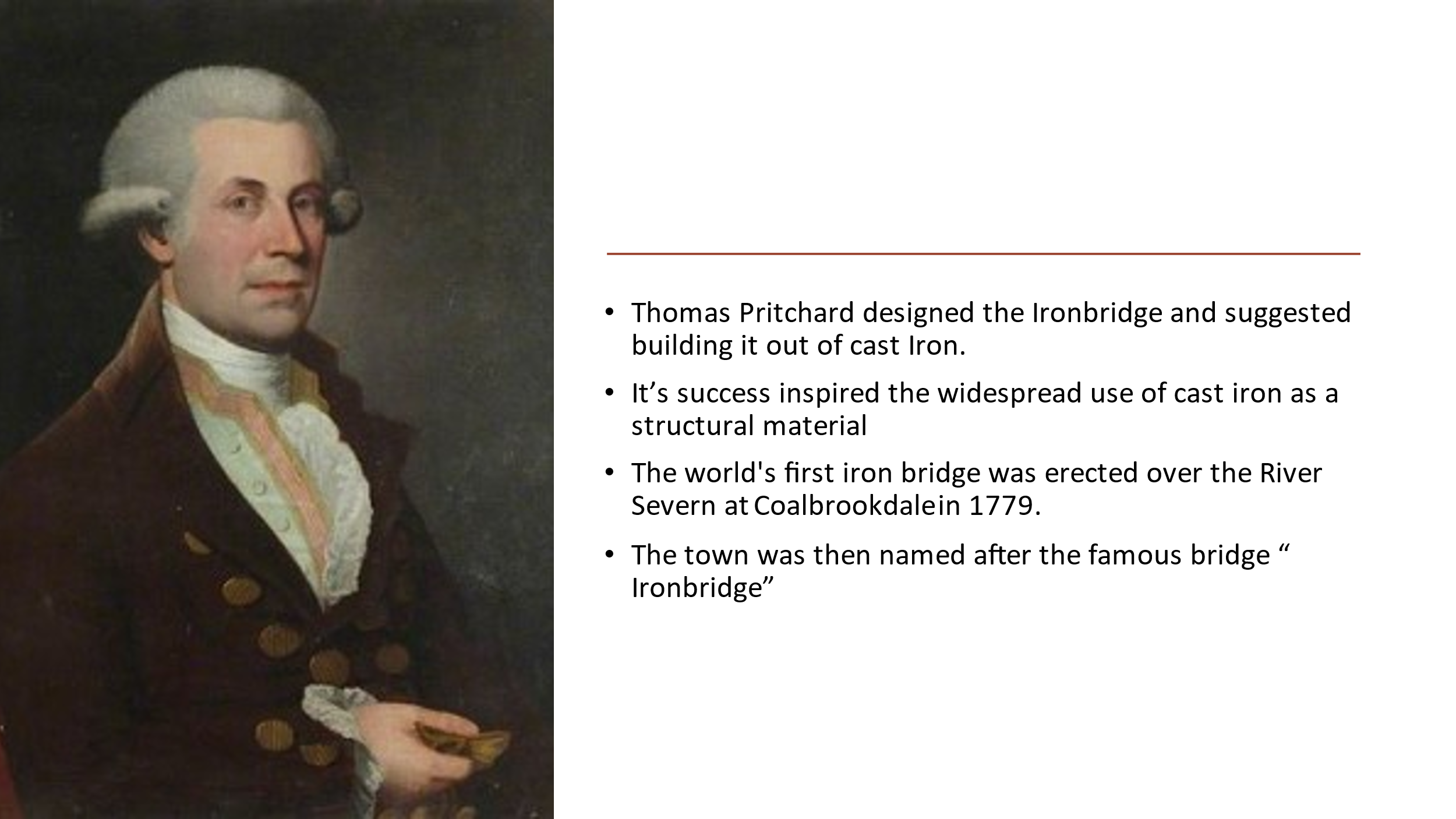 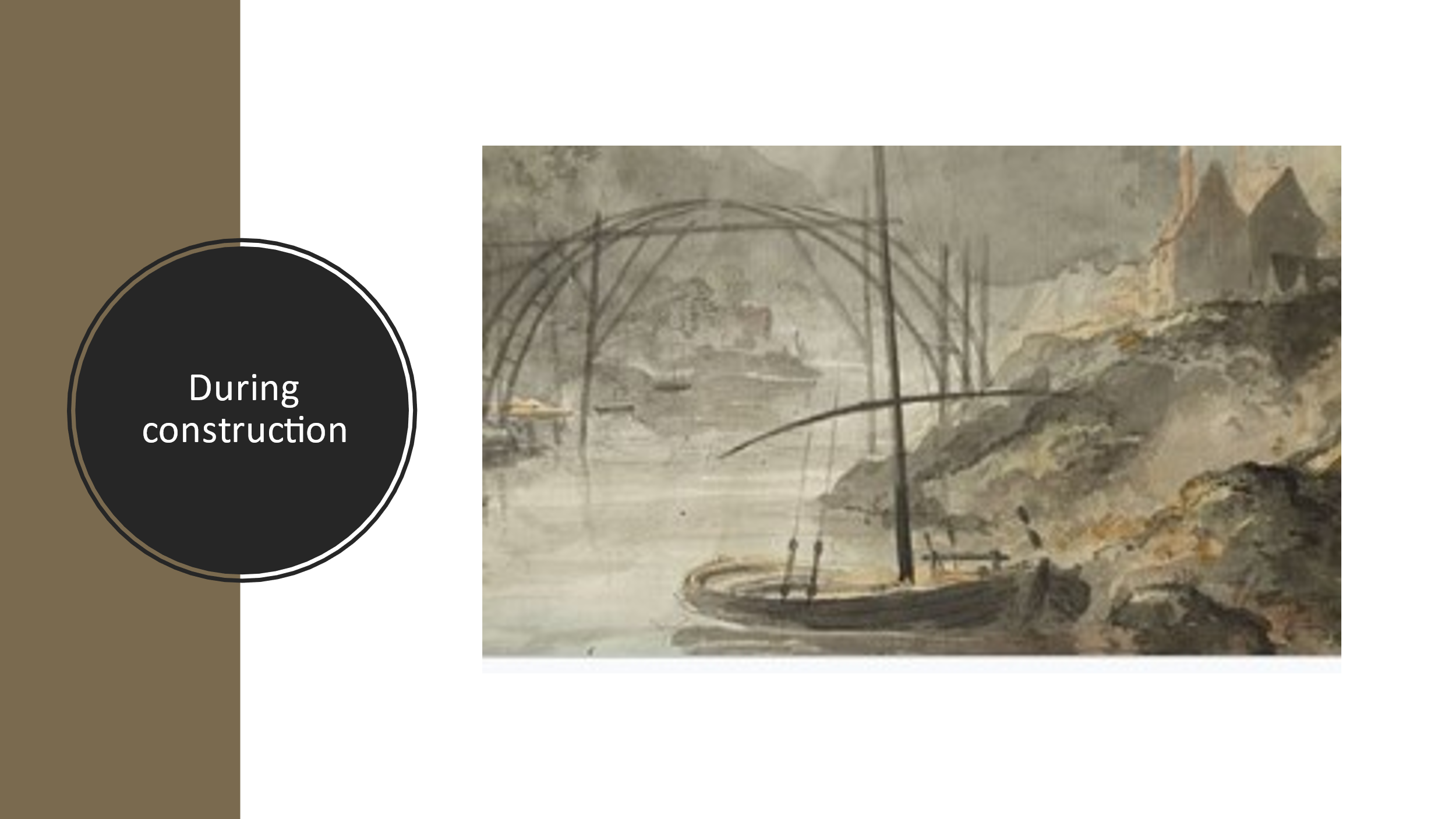 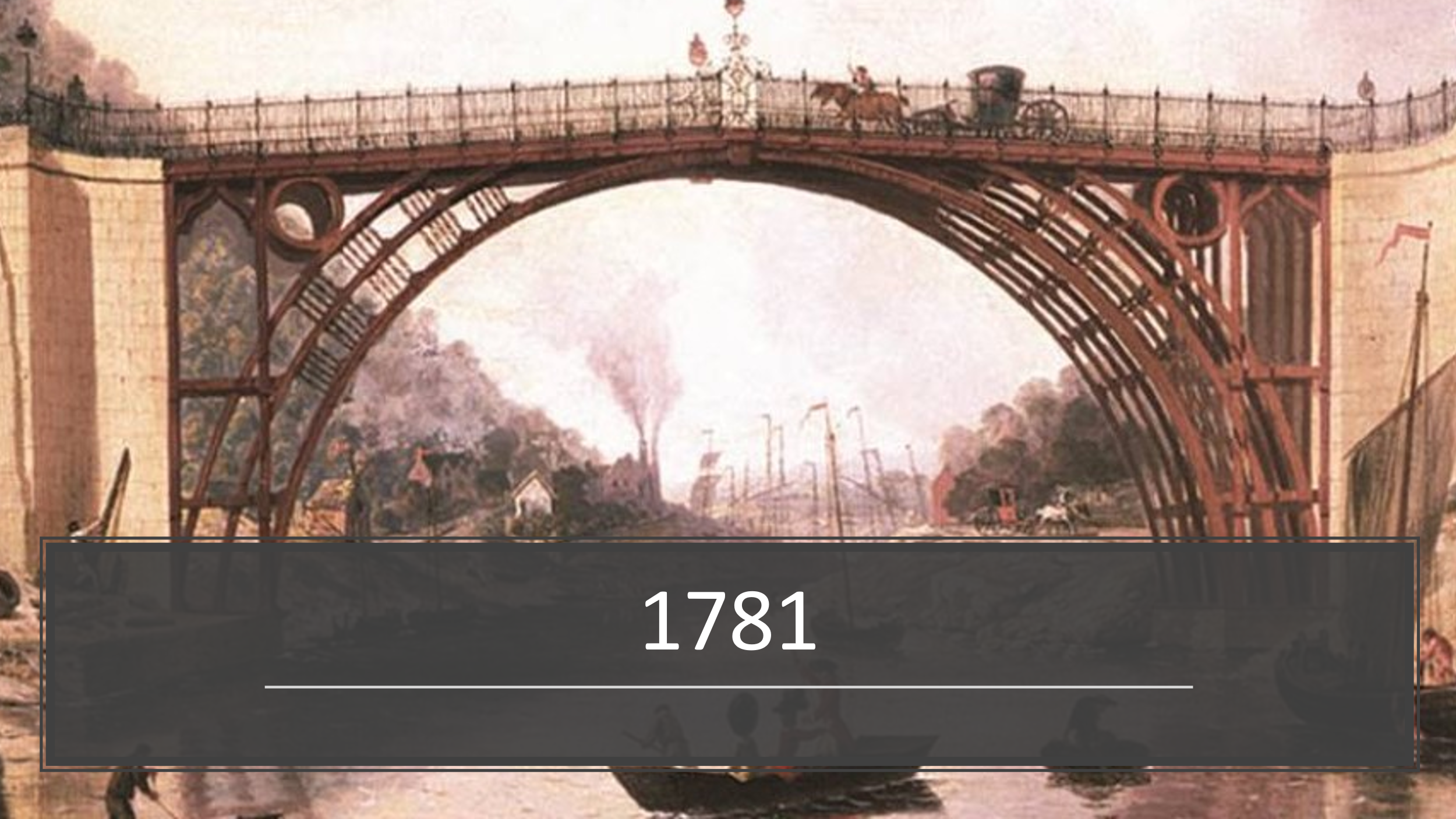 Now write a few sentences about why  Ironbridge is a special place! Wednesday 5th MayMusicMusic - from Mrs Jackson You can access this week’s Music lessons using your child’s Charanga log in. Thursday 6th MayGeography Once you have looked at the learning slides, draw a picture of the UK and put spots on it to identify where the capital cities are. Next draw the 4 flags on the 4 countries of the United Kingdom. 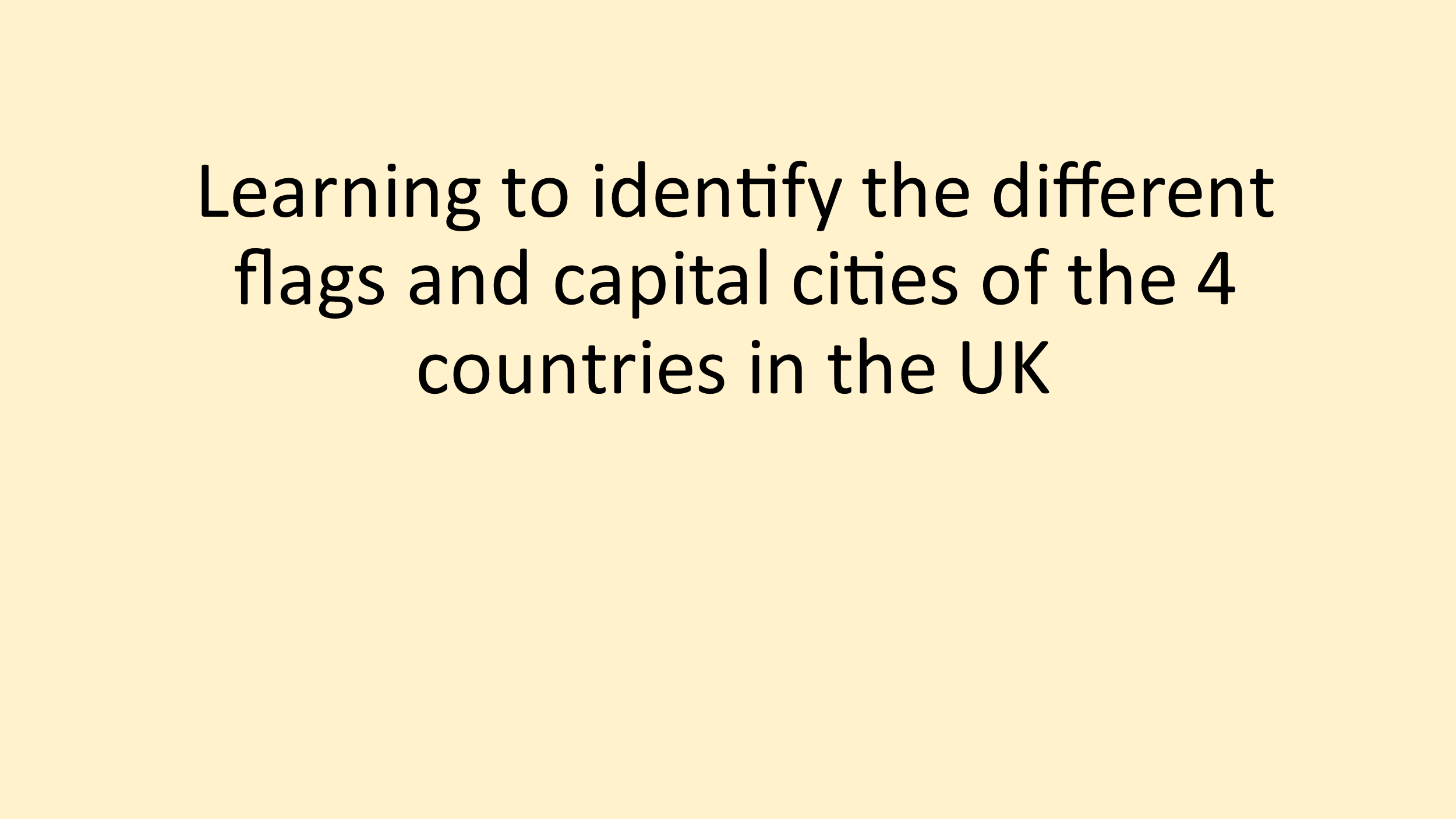 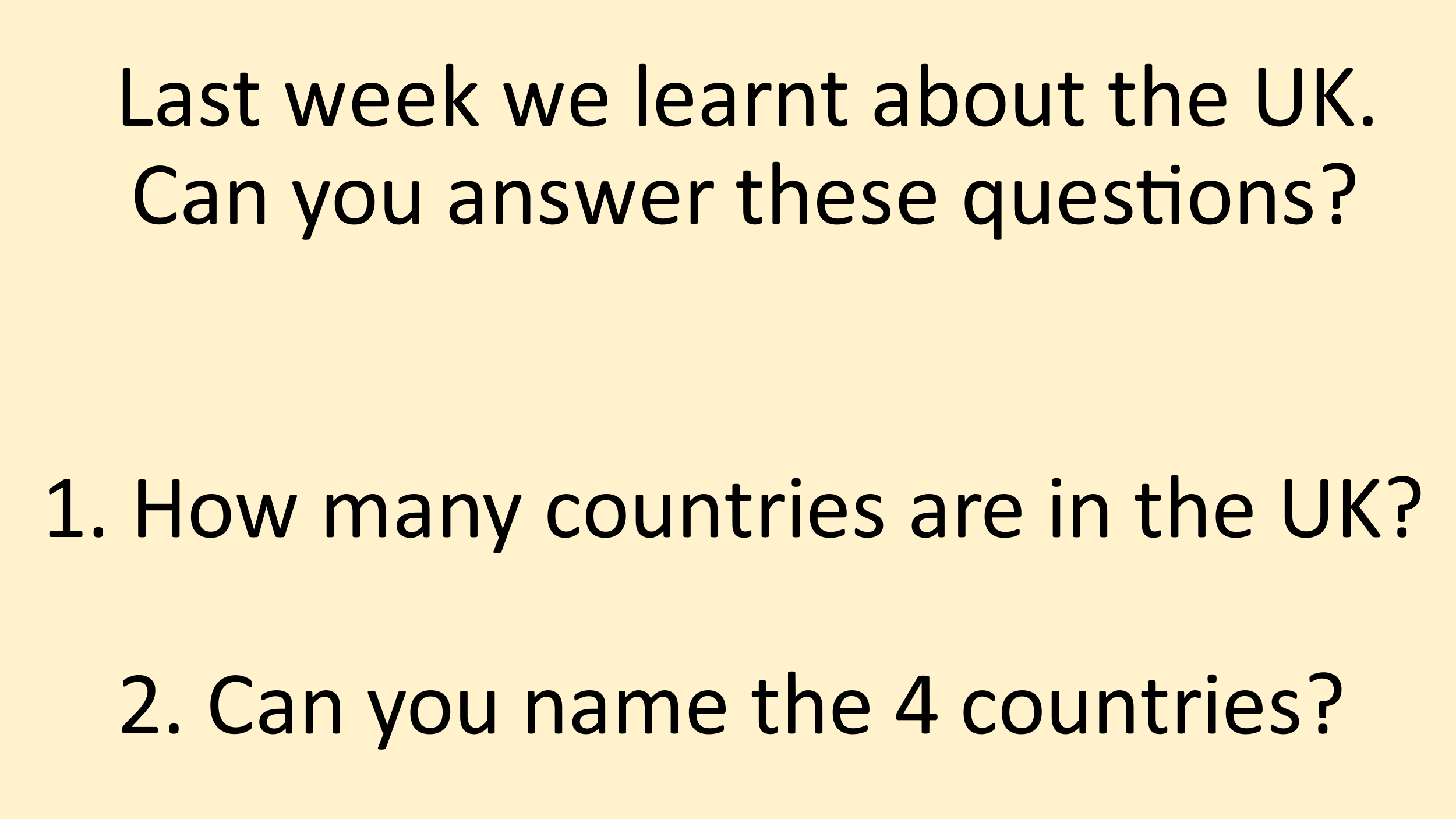 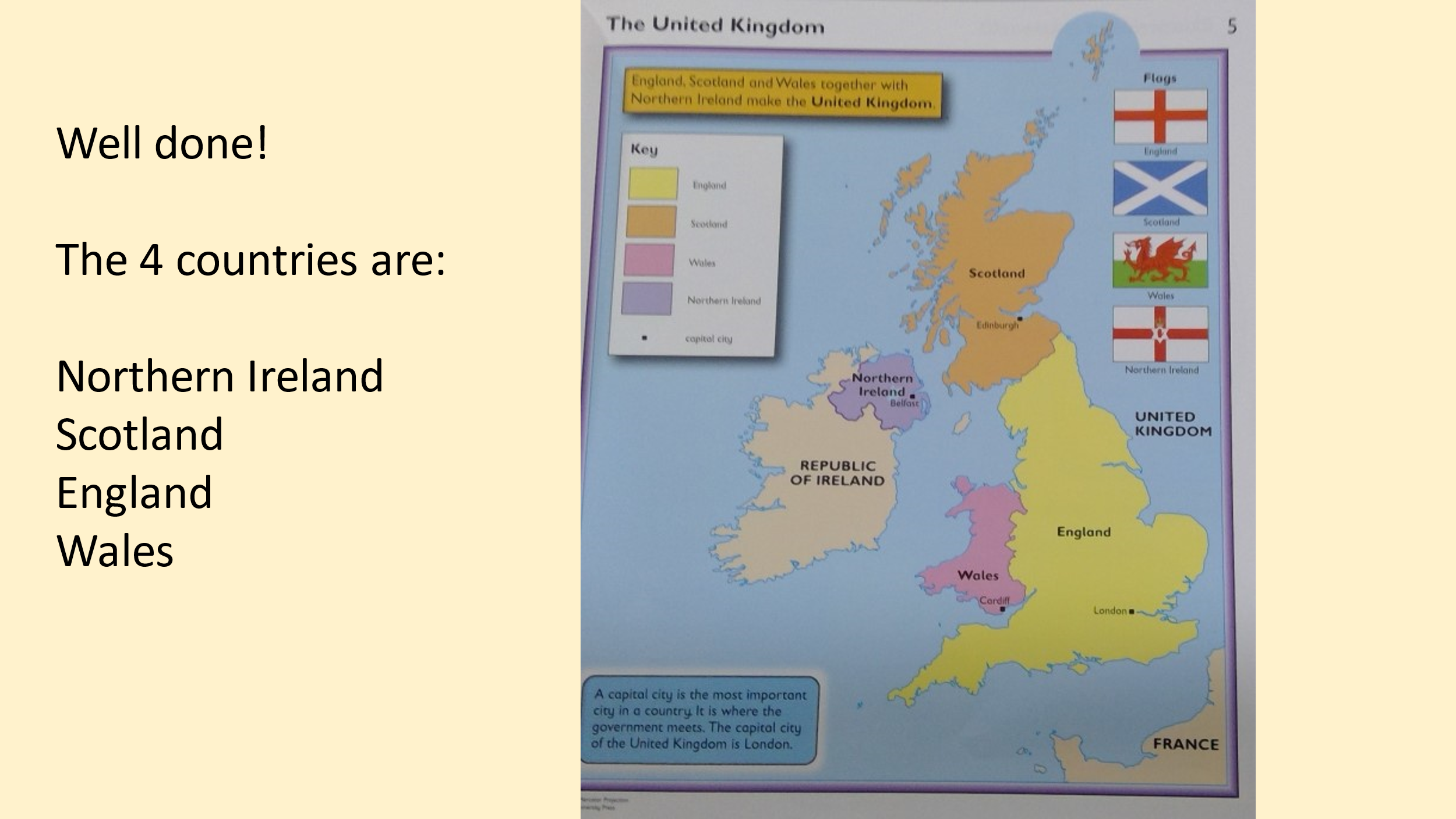 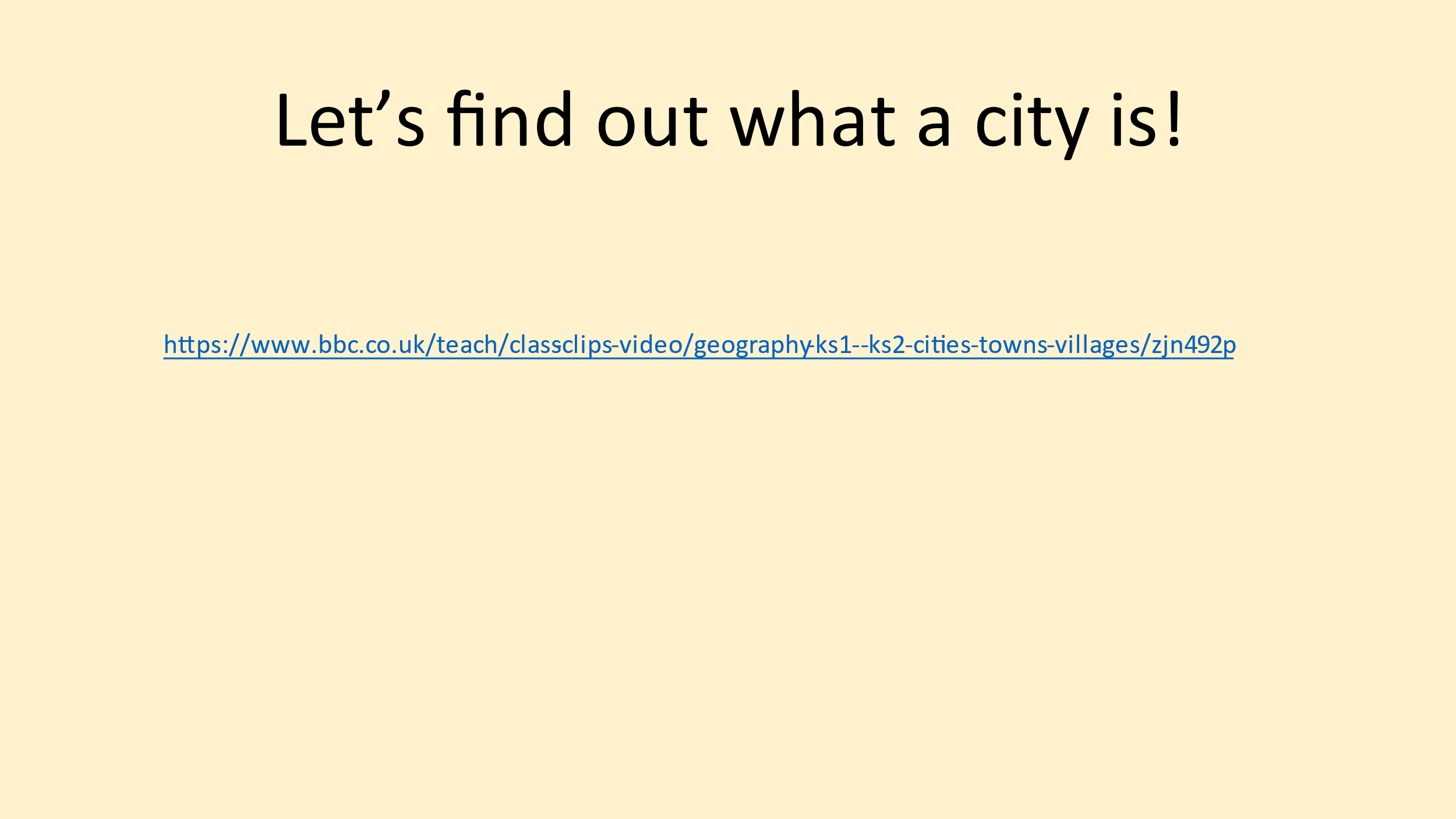 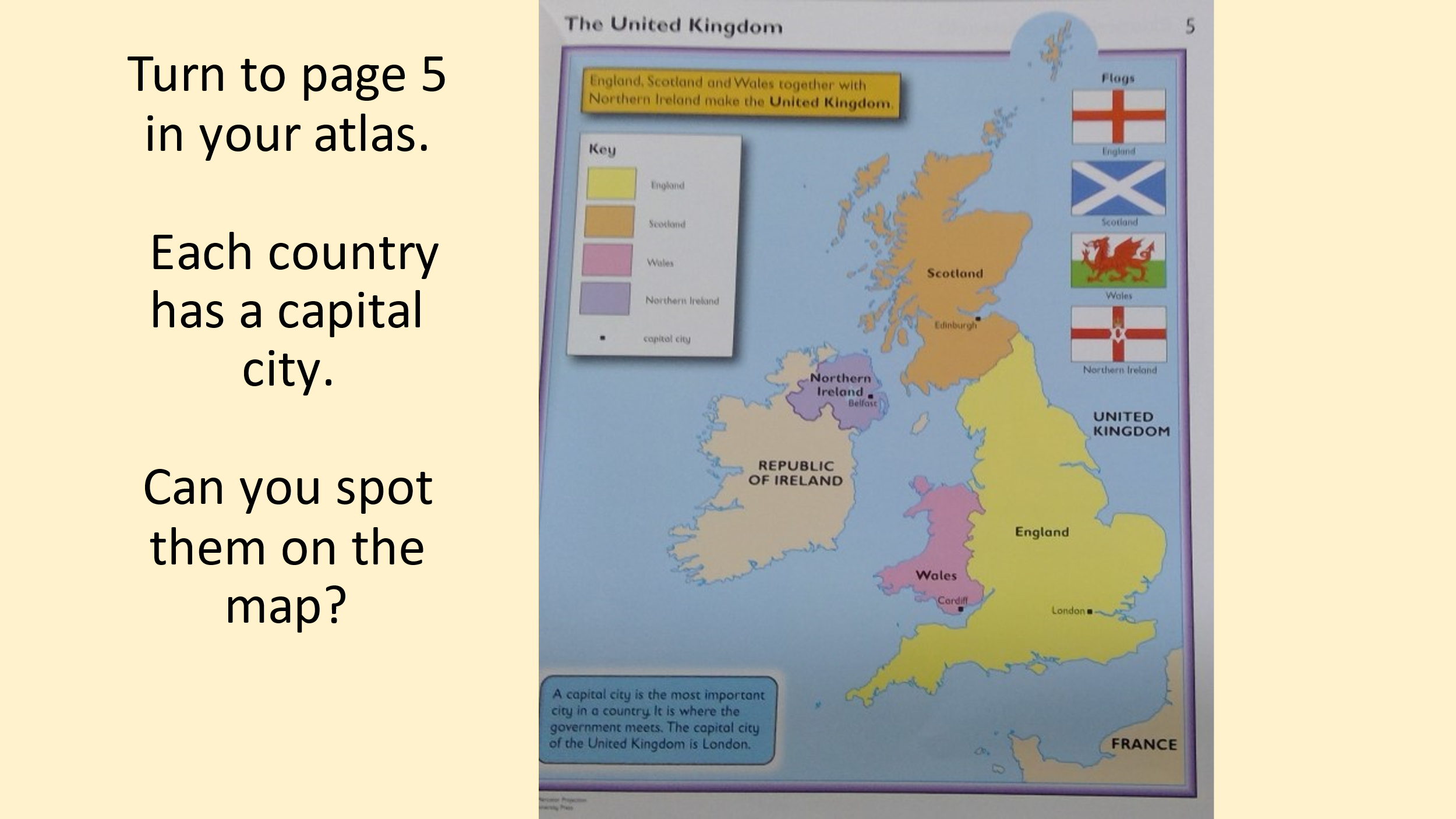 Thursday 6th MayDT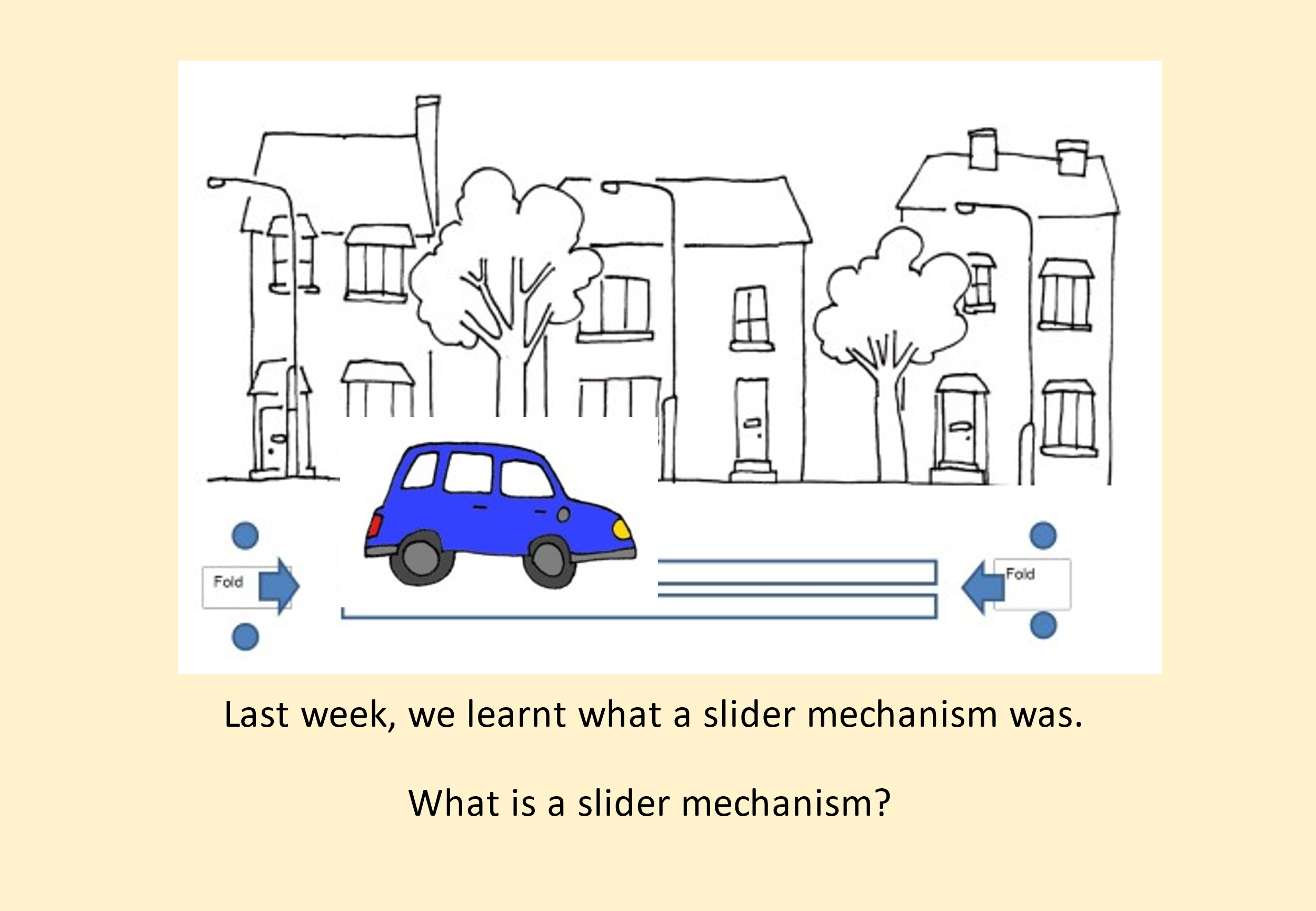 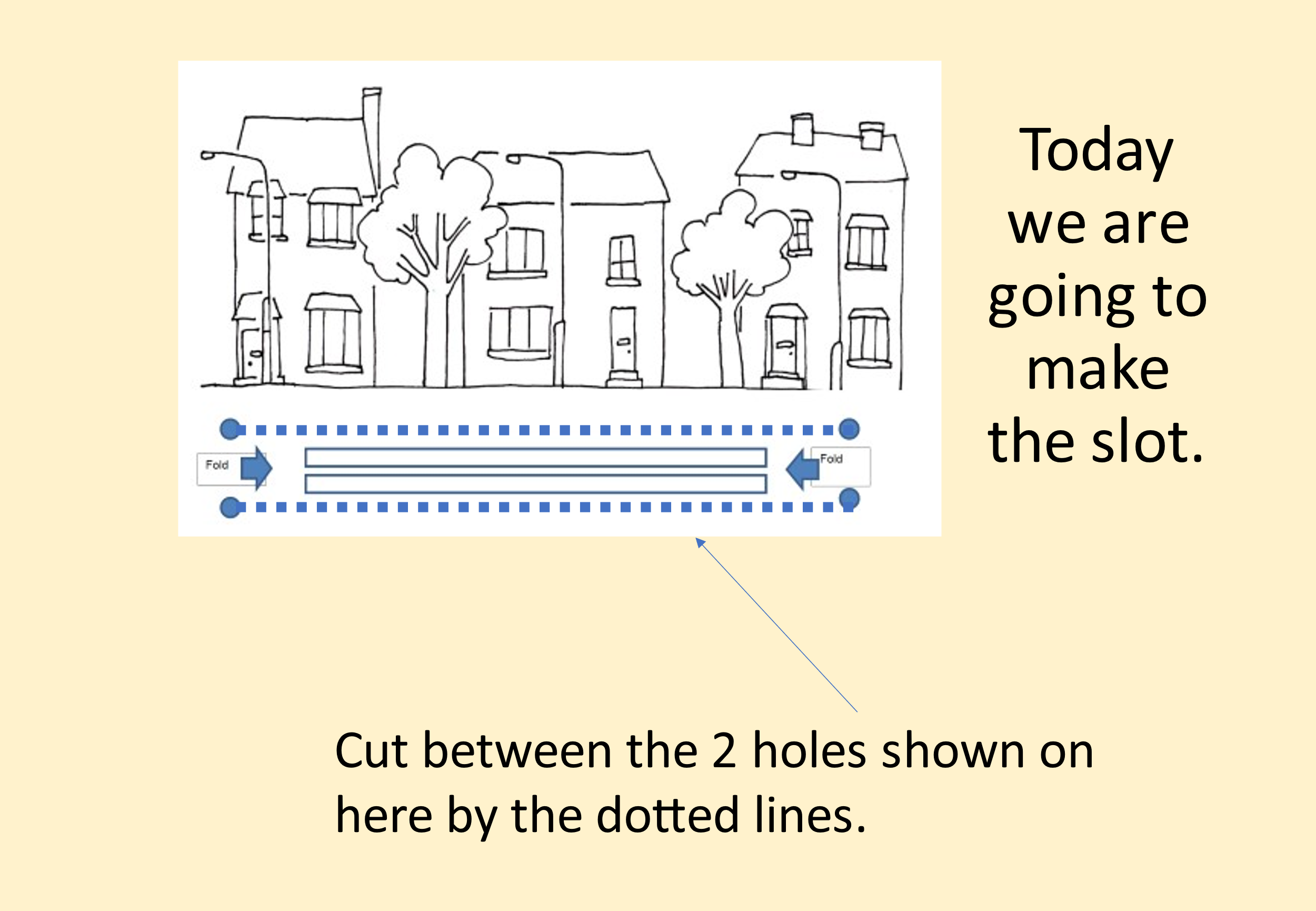 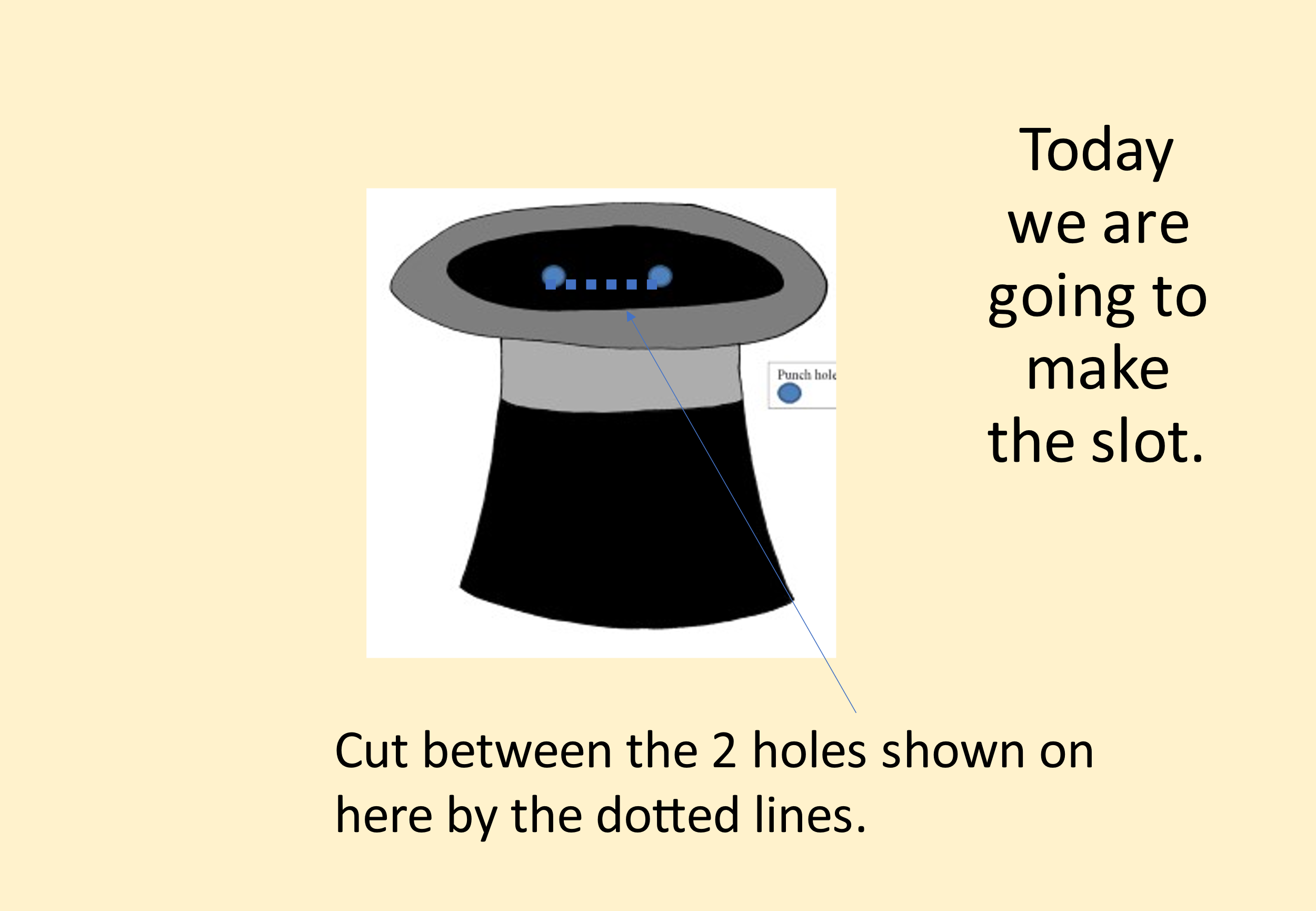 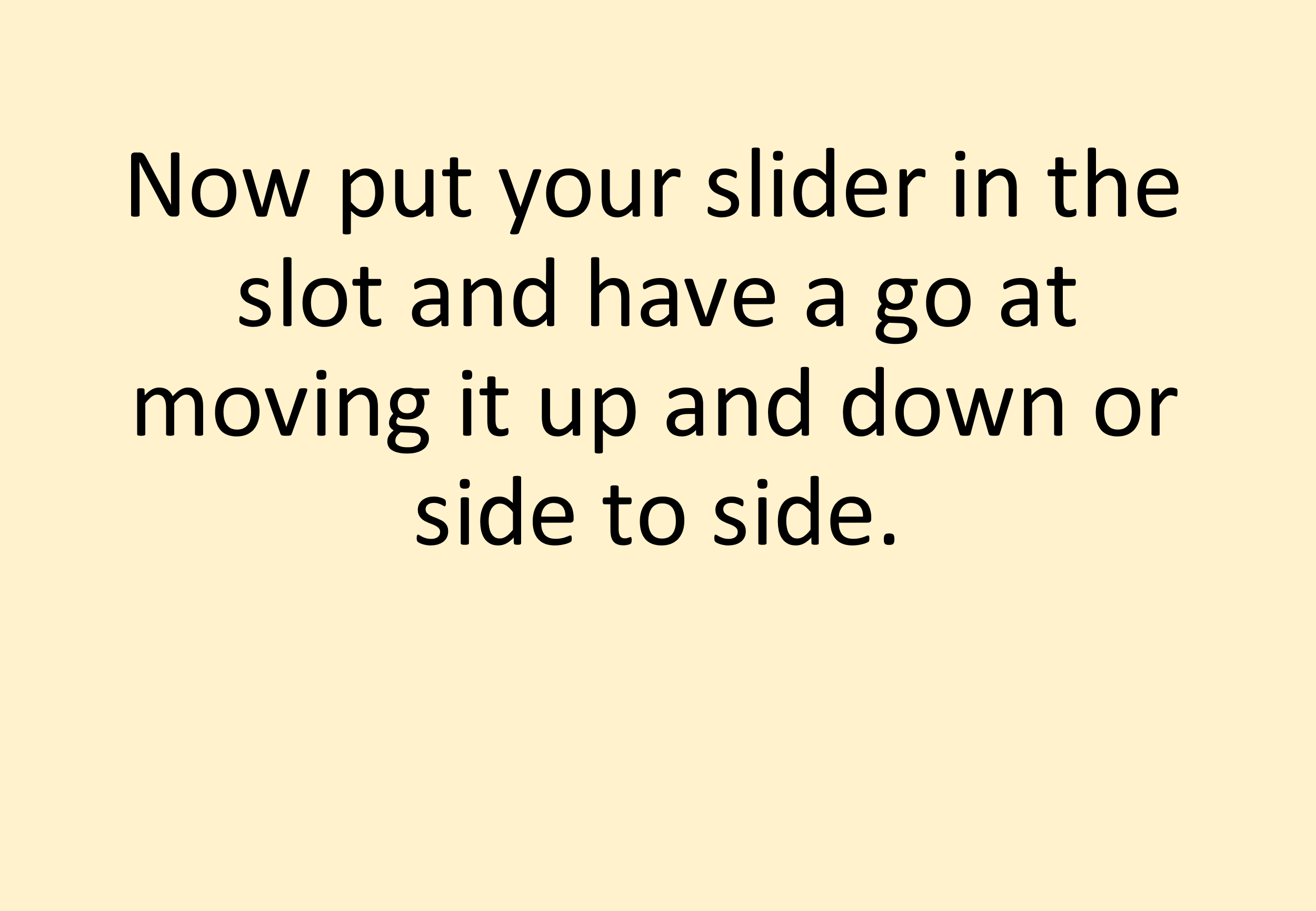 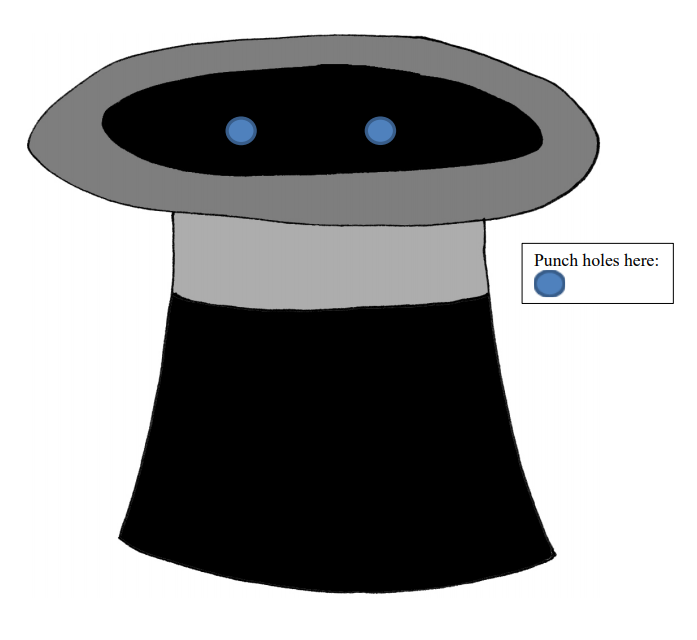 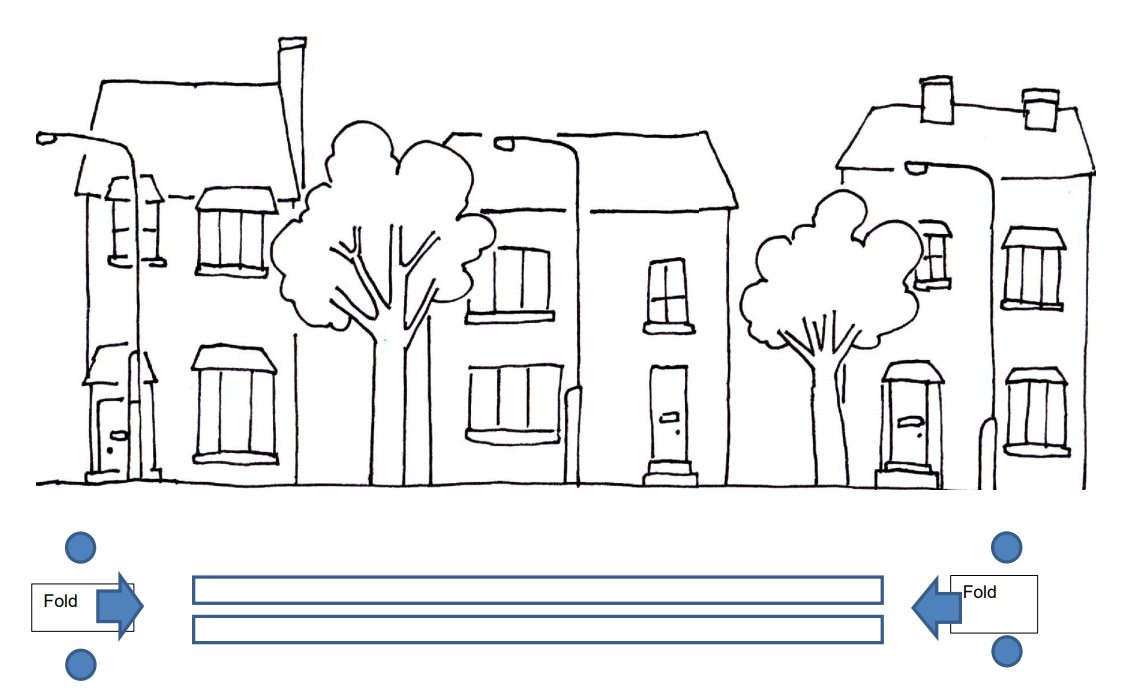 Friday 7th MayComputingToday children will be writing their own name using word. Find word on a laptop and children use the keys to type their names. 